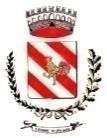 COMUNE DI STRIANO(Città Metropolitana di Napoli) Via Sarno, 1 - 80040 StrianoTel. 081.8276202 – Fax 081 8276103 – P.I. 01254261215 - C.F. 01226000634Prt.G. N. 0017810/2021 del 30 novembre 2021AVVISO PUBBLICO DI PROCEDURA COMPARATIVA PREVIA MANIFESTAZIONE DI INTERESSE DA PARTE DELLE ASSOCIAZIONI DI VOLONTARIATO, AI SENSI DEL DECRETO LEGISLATIVO 117/2017 (CODICE DEL TERZO SETTORE), FINALIZZATA A STIPULARE CONVENZIONE PER L’ATTIVAZIONE DI PROGETTI DI LABORATORI SOCIO EDUCATIVI TERRITORIALI PER DISABILI E PERSONE A RISCHIO DI EMARGINAZIONE E DISAGIO PSICO-SOCIALE– ANNUALITA’ 2021/2022Con il presente avviso questa Amministrazione aggiudicatrice, nel pieno rispetto dei principi di trasparenza, adeguata pubblicità, non discriminazione, parità di trattamento, mutuo riconoscimento, proporzionalità, ai sensi dell’ art. 56 comma 3 del D.lgs. 117/2017, intende individuare un’organizzazione di volontariato, in possesso di requisiti di moralità professionale e dimostrata adeguata attitudine (da valutarsi in riferimento alla struttura, alla attività concretamente svolta, alle finalità perseguite, al numero degli aderenti, alle risorse a disposizione e alla capacità tecnica e professionale intesa come concreta capacità di operare e realizzare l’attività oggetto di convenzione in rapporto all’esperienza maturata, all’organizzazione, alla formazione e all’aggiornamento dei volontari) con la quale stipulare apposita convenzione per la realizzazione del progetto in oggetto indicato.Amministrazione che stipula la convenzioneComune di StrianoVia Sarno 180040 Striano(NA)Pec.: protocollo@pec.striano.gov.it.Per qualunque chiarimento è possibile contattare il Responsabile del Servizio AA.GG. del Comune di Striano, dott. Biagio Minichini , tel. 0818276202.Oggetto della convenzioneProgetto di laboratori socio educativi territoriali destinato a n. 15 disabili e persone a rischio di emarginazione e disagio psico-sociale dai 18 ai 65 anni per il periodo dicembre 2021 - aprile 2022 residenti nel territorio comunale.Il progetto dovrà avere lo scopo di incentivare spazi e luoghi di socializzazione ed integrazione sociale favorendo nei ragazzi lo sviluppo delle capacità relazionali e la consapevolezza di poterle gestire in maniera progressivamente autonoma nella quotidianità.Le attività da realizzarsi dovranno essere:Laboratorio di scultura, cottura e pittura di terra cotta;Laboratorio di Musica ritmica e strumentale o di danza popolare;Laboratorio di Attività Teatrale ludico-espressiva;Manualità (laboratorio manuale e grafico-pittorico);Autonomia sociale (laboratorio sull’autonomia stradale e sull’utilizzo di oggetti comuni); Linguaggio (laboratorio di lettura e laboratorio informatico);Comunicazione (laboratori di autonomia personale, contatto corporeo, gestualità, laboratorio computer e laboratorio di comunicazione mediante suoni).Il soggetto assegnatario del progetto dovrà prevedere anche il trasporto sociale (tragitto: abitazione / centro sociale e viceversa) per gli utenti che ne facciano richiesta.Confronto tra le varie figure professionali coinvolte nello stesso caso.Analisi dei casi nella verifica finale del lavoro svoltoIl progetto sarà articolato su tre giorni settimanali per la durata di mesi 4 circa.Le suddette attività mirano a promuovere l’integrazione sociale delle persone affette da disabilità o ad elevato disagio pisco-sociale ed economico, superare situazione di disagio socio-ambientale e/o a rischio di emarginazione, nonché alleviare le famiglie dai compiti di assistenza e cura.Luogo di svolgimento del progetto: strutture comunali presso Centro Sociale (lunedì, mercoledì e venerdì dalle ore 15:00 alle 17:30).Tutti gli oneri organizzativi e gestionali connessi alla realizzazione del predetto progetto dal dicembre 2021 - aprile 2022 sono posti a carico del soggetto affidatario per un importo massimale complessivo pari a € 4.900,00, comprensivo altresì dell'attivazione di un’adeguata polizza di copertura assicurativa di responsabilità civile verso terzi (massimale non inferiore ad euro 500.000,00), esonerando espressamente l'Ente da qualsiasi responsabilità per danni e sinistri in itinere o che dovessero verificarsi nell’espletamento del progetto di che trattasi. Inoltre è fatto obbligo al soggetto assegnatario del progetto di provvedere a stipulare Polizze RCT e d’infortuni per minori, personale socio-educativo e/o dipendente ed utenti.Si dà atto che si procederà alla liquidazione delle spese sostenute (nei limiti di € 4.900,00) per la realizzazione del progetto solo in seguito alla presentazione di dettagliata rendicontazione.La copertura assicurativa ai sensi dell’art.18, comma 3 del D.lgs.117/2017 è elemento essenziale per la stipula della convenzione.Modalità di individuazione del contraente-requisitiProcedura comparativa ai sensi del D.lgs. 117/2017 art. 56 comma 3, riservata alle Organizzazioni di volontariato, Cooperative sociali, Associazioni di promozione sociale, Enti del Terzo Settore ed Enti ecclesiastici e di culto (tutti no profit) di cui al predetto Decreto Legislativo n. 117/2017 (Codice del terzo settore).Le manifestazioni di interesse saranno sottoposte ad istruttoria da parte di apposita commissione nominata del Responsabile Progetto Affari Generali del Comune di Striano al fine di verificare il possesso dei requisiti di ammissibilità ed attribuire i punteggi sulla base dei criteri di seguito indicati; successivamente si provvederà a stipulare con l’associazione e/o Ente che avrà ottenuto il punteggio più alto idonea convenzione relativa alla realizzazione del progetto suddetto; successivamente la documentazione sarà inviata al Responsabile LL.PP. al fine di autorizzare l’utilizzo delle strutture comunali.Requisiti d’ammissione: i soggetti /associazioni di cui al presente avviso, devono essere in possesso dei seguenti requisiti generali d’ammissione:di avere sede operativa nella Regione Campania;di essere iscritti negli appositi registri regionali o nazionali, ove previsti, oppure in possesso della personalità giuridica, attribuita ai sensi del D.P.R. 361/2000 e s.m.i., che abbiano sede operativa in Regione Campania;di non trovarsi in stato di fallimento, di liquidazione, di cessazione di attività o di concordato preventivo e in qualsiasi altra situazione equivalente, secondo la legislazione del proprio stato, ovvero di non avere in corso un procedimento per la dichiarazione di una di tali situazioni e chetali circostanze non si siano verificate nell’ultimo quinquennio;che non è stata pronunciata alcuna condanna, con sentenza passata in giudicato, per qualsiasi reato che determini l’incapacità a contrattare con la P.A;di non avere procedimenti in corso ai sensi dell’art. 416/bis del codice penale;-di essere regolarmente iscritti, laddove previsto per legge, alla CCIAA;di non essere tenuto/a all’iscrizione alla CCIAA (indicare la motivazione);di essere in regola con gli obblighi relativi al pagamento dei contributi previdenziali e assistenziali a favore dei lavoratori, secondo la legislazione del proprio stato, oppure, di essere esente dall’obbligo di iscrizione all’INPS/INAIL (indicare la motivazione);di essere in regola con gli obblighi concernenti le dichiarazioni in materia di imposte e tasse con i conseguenti adempimenti, secondo la legislazione del proprio stato;di non aver messo in pratica atti, patti o comportamenti discriminatori ai sensi degli artt. 25 e 26 del Decreto legislativo 198/2006 “Codice delle pari opportunità tra uomo e donna” così come integrato dal D.lgs. 14 settembre, n. 151, ai sensi dell’articolo 6 della legge 28 novembre 2005 n.246”,accertati da parte della direzione provinciale del lavoro territorialmente competente; che non sussistono nei propri confronti cause di divieto, decadenza o sospensione di cui all’art. 67del D.lgs. n. 159/2011 e s.m.i.;di essere in regola con gli obblighi previsti dalla legge 68/99 in materia di inserimento al lavoro dei disabili;requisiti specifici d’ammissione :operare da almeno due anni nel campo delle attività socio-educative in favore delle persone affette da disabilità e ad elevato rischio di emarginazione e disagio psico-sociale, aventi sede sul territorio della Regione Campania.essere ente del terzo settore, di cui al D.lgs. n. 117/2017, che assicuri figure professionali qualificate, ovvero n. 3 operatori sociali, con specifica esperienza nel settore d’intervento, e n. 1 coordinatore, in possesso di laurea in Scienze e tecniche psicologiche (L24), Scienze dell’educazionee della formazione (L19), Progetto sociale (L39) o titoli equipollenti.Tale requisito dovrà essere certificato già in fase di candidatura al presente avviso.Soggetti che possono presentare la manifestazione d’ interessePossono presentare manifestazione di interesse a stipulare la convenzione le organizzazioni di volontariato di cui all’art. 32 del D.lgs.117/2017 iscritte da almeno due anni nel Registro della Regione Campania, che abbiano tra i fini statutari quelli di promuovere e favorire l’inclusione sociale Costituisce altresì motivo di esclusione dalla presente procedura l’assenza dei requisiti necessari per l’iscrizione al registro di cui all’art.6 della L.266/1991 e dell’art. 53 del D.lgs.117/2017.Modalità e termine di presentazione della manifestazione d’interesseLe organizzazioni interessate possono presentare al Comune di Striano, Striano (NA), Via Sarno n. 1, 80040manifestazione di interesse alla procedura comparativa, sottoscritta dal legale rappresentante, completa della dichiarazione resa, anch’essa sottoscritta dal legale rappresentante, con allegata fotocopia del documento di identità, ai sensi degli artt. 46 e 47 del DPR n. 445/2000, con la quale si attesti di possedere l’insussistenza delle cause ostative di cui all’art. 80 del D.lgs. 50/2016 e diprodurre le altre dichiarazioni.Alla manifestazione di interesse dovrà essere allegata la dichiarazione sostitutiva attestante il possesso dei requisiti generali e specifici indicati agli artt. 3 - 4 nonché quelli che di seguito saranno indicati;l’ offerta progettuale, inserita in busta distinta da quella di cui sopra, andrà redatta sulla base dei criteri indicati all’art. 6 contenente il piano dettagliato delle spese che l’organizzazione prevede di sostenere e per le quali dovrà essere presentata richiesta di rimborso per le spese effettivamente sostenute e documentate.Le manifestazioni di interesse del presente avviso dovranno pervenire, a pena di esclusione, entro e non oltre le ore 12:00 del giorno 16 dicembre 2021, secondo la seguente modalità:in un'unica busta chiusa, con l'indicazione del mittente e indirizzata a: Comune di Striano, via Sarnon. 1, Striano 80040 (NA) con la dicitura “ Manifestazione d’interesse procedura comparativa riservata alle organizzazioni di volontariato per progetti socio educativi territoriali per inclusione sociale per persone affette da disabilità e ad elevato rischio di emarginazione e disagio psico-sociale– periodo dicembre 2021 aprile 2022”, da far pervenire a mano all'Ufficio Protocollo del Comune di Striano Via Sarno n. 1, Striano 80040 (NA), durante le ore di apertura al pubblico il lunedì al venerdì dalle ore 9:00 alle ore 13:00, e nel pomeriggio di martedì e giovedì dalle ore 15.00-17.00 (escluso il sabato), contenente due buste sigillate:una busta recante la dicitura “DICHIARAZIONI” e contenente la manifestazione d’interesse e la dichiarazione sostitutiva attestante il possesso dei requisiti generali e specifici indicati agli artt. 3 -4 nonché le seguenti dichiarazioni:-attestazione del proprio curriculum per progetti analoghi, unitamente a copia del proprio statuto;-la dichiarazione di attenersi alle linee guida per la gestione in sicurezza di attività educative non formali e informali, e ricreative, durante l’emergenza COVID-19, approvate con Ordinanza del 21/05/2021 del Ministro per la Salute, di concerto con il Ministro per le Pari Opportunità e la Famiglia.che non sussistono nei propri confronti cause di divieto, decadenza o sospensione previste art. 67 del D.lgs. 6/9/2011 n. 159 “Effetti delle misure di prevenzione previste dal Codice delle leggi antimafia e delle misure di prevenzione, nonché nuove disposizioni in materia di documentazione antimafia;forma giuridica di appartenenza;che si trova in possesso di tutti gli ulteriori requisiti previsti dall’Avviso pubblico;che non sussistono le cause ostative di cui alla Legge 55/90;che è a conoscenza delle norme in materia antimafia di cui alla Legge 136/2010 e s.m.i., al D.L. 187/2010 e s.m.i. ed al D.lgs. 159/2011 e s.m.i.;una seconda busta recante la dicitura “PROPOSTA PROGETTUALE”, con i contenuti di cui al presente articolo nonché quelli indicati all’art. 6; in particolare la suddetta dovrà contenente il progetto e il piano delle spese che si prevede di sostenere e che saranno oggetto di rimborso. Il progetto dovrà essere redatto per capitoli corrispondenti a ciascun parametro di valutazione di cui al successivo art. 6 e sarà valutato da un’apposita commissione. Il progetto deve contenere obbligatoriamente il piano dettagliato delle spese che si prevede di sostenere, per un ammontare massimo di € 4.900,00, (quattromilanovecento/00 €) e per le quali l’ente/associazione ammesso alla stipula della convenzione potrà richiedere il rimborso delle spese effettivamente sostenute e documentate. L’assenza del piano dettagliato delle spese costituirà motivo di esclusione alla procedura comparativa.Si evidenzia che devono essere rispettate, le seguenti condizioni:tutte le pagine devono essere numerate consecutivamente e fascicolate con sistemi bloccanti che garantiscano l’integrità e l’unicità del progetto.in ciascun piè di pagina deve essere apposto timbro e firma del legale rappresentante della Organizzazione partecipante alla procedura comparativa.in nessun caso il contenuto e/o elementi delle buste di cui ai numeri precedenti 1) e 2) del presente articolo potrà essere inserito in buste diverse da quelle rispettive (in particolare la busta e/o gli elementi della “proposta progettuale” non potranno essere inseriti nella busta recante la dicitura “dichiarazioni”) e ciò a pena di esclusione dalla presente procedura.I contenuti del progetto presentati dall’associazione ammessa alla stipula della convenzione e valutati in sede di procedura comparativa, saranno allegati alla conseguente convenzione quale sua parte integrante e sostanziale costituendo specifica obbligazione contrattuale in sede di esecuzione per l’ente/associazione ammesso alla stipula della convenzione.L’Amministrazione, si riserva, la facoltà di procedere alla stipula anche in presenza di una sola offerta pervenuta ritenuta valida e congrua;Il presente avviso ha lo scopo di individuare Associazioni di volontariato interessate alla procedura comparativa per la stipula della convenzione per realizzazione del progetto in oggetto e che abbiano le adeguate attitudini e capacità operative. Esso, pertanto, non comporta l’instaurazione di posizioni giuridiche od obblighi negoziali nei confronti dell’Amministrazione assegnataria del progetto che si riserva la facoltà di non procedere alla stipula della convenzione nonché di sospendere, modificare o annullare, in tutto o in parte, il procedimento avviato, senza che i soggetti richiedenti possano vantare alcuna pretesa.Criteri di valutazioneIl progetto contenuto nella busta PROPOSTA PROGETTUALE dovrà essere redatto per capitoli corrispondenti ai seguenti parametri di valutazione e sarà valutato mediante l’attribuzione di un punteggio a ciascun elemento:Un’apposita commissione nominata del Responsabile del Servizio Affari Generali del Comune di Striano (e costituita da tre membri) verificherà il possesso dei requisiti di ammissibilità ed attribuirà i punteggi sulla base dei predetti criteri. Per l’attribuzione dei punteggi relativi ai ciascuno dei parametri di valutazione si ricorrerà al sistema di attribuzione discrezionale, tenendo conto della relazione tra il giudizio qualitativo di valutazione e il range di attribuzione dei punteggi.Ogni membro della commissione attribuirà per ciascuno dei quattro parametri previsti un punteggio compreso tra 0 e 1; si procederà poi alla media aritmetica dei punteggi attribuiti.Il coefficiente così ottenuto per ciascuno dei 4 parametri previsti sarà moltiplicato per 25 ; di modo che il punteggio totale massimo attribuibile (derivante dalla somma dei punteggi relativi ai quattro parametri previsti) sarà pari a 100.Si provvederà poi a stipulare con l’associazione e/o Ente che avrà ottenuto il punteggio più alto idonea convenzione per la realizzazione del progetto relativo alla realizzazione delle suddette attività; successivamente la documentazione sarà inviata al Responsabile LL.PP. al fine di autorizzare l’utilizzo delle strutture comunali .Il Responsabile Unico del Procedimento è il Dott. Biagio MinichiniPubblicazione avviso e pubblicitàIl presente avviso sarà pubblicato sia sul sito del Comune di Striano, Eventuali integrazioni, specifiche e/o variazioni relative al presente avviso saranno tempestivamente pubblicate sul sito internet: http://www.comune.Striano.gov.itTrattamento dati personaliAi sensi del D.lgs. n.196/2003 e ss.mm.ii. si precisa che il trattamento dei dati personali ha la finalità di consentire l’accertamento dell’idoneità dei partecipanti alla procedura comparativa. I dati dichiarati saranno utilizzati dagli uffici esclusivamente per l’istruttoria dell’istanza presentata e per leformalità ad essa connesse; il Responsabile Protezione Dati è il Dott. Vincenzo De Prisco.Il titolare del trattamento dei dati è il Responsabile del procedimento.Il Responsabile del trattamento dei dati è il Dott. Biagio Minichini mentre nella fase di affidamento delle strutture comunali il Responsabile del trattamento dei dati è l’Arch. Vittorio Celentano, Responsabile LLPP-Polizia Locale.Servizio AA.GG. Il Funzionario Responsabile fF.to Dott. Biagio MinichiniParametroDescrizionePunteggio max 100a) Curriculum dell’AssociazioneIl progetto dovrà descrivere dettagliatamente il curriculum dell’Associazione dal quale si evincal’adeguatezza dello stesso rispetto alle attività richieste (punteggio on – off)Si attribuirà un punteggio pari a 1 per la presenza, negli ultimi tre anni, di esperienze significative, non inferiori asei mesi, relative ad attività analoghe.1Si attribuirà un punteggio pari a 0 per l’assenza, negliultimi tre anni, di esperienze significative, non inferiori a sei mesi, relative ad attività analoghe.0b) Progetto organizzativo specifico per l’espletamento delprogettoIl progetto dovrà descrivere dettagliatamente le modalità secondo le quali intende organizzare il progetto e le specifiche attivitàSi attribuirà un punteggio da 0,75 a 1 qualora la proposta organizzativa sia descritta in modo esaustivo, concretamente attuabile, chiaro, dettagliato coerente earticolato0,75 – 1Si attribuirà un punteggio da 0,50 a 0,74 qualora la proposta organizzativa sia descritta in modo complessivamente buono ma non pienamente articolatoe dettagliato0,50 – 0,74Si attribuirà un punteggio da 0,25 a 0,49 qualora la proposta organizzativa sia descritta in modo complessivamente sufficiente sebbene carente di dettaglie articolazioni operative0,25 -0,49Si attribuirà un punteggio da 0 a 0,24 qualora la propostaorganizzativa sia descritta in modo insufficiente0-0,24c) Attrezzature e tecnologie utilizzate per l’esecuzione del progettoIl progetto dovrà descrivere eventuali attrezzature e tecnologie che si intendono utilizzare nell’esecuzione del progettoSi attribuirà un punteggio da 0,75 a 1 per la messa a disposizioni di attrezzature e tecnologie più che adeguateper l’esecuzione del progetto0,75 – 1Si attribuirà un punteggio da 0,50 a 0,74 per la messa a disposizioni di attrezzature e tecnologie adeguate per l’esecuzione del progetto0,50 – 0,74Si attribuirà un punteggio da 0,25 a 0,49 per la messa adisposizioni di attrezzature e tecnologie poco adeguate per l’esecuzione del progetto0,25 -0,49Si attribuirà un punteggio da 0 a 0,24 per la messa a disposizioni di attrezzature e tecnologieinsufficientemente adeguate per l’esecuzione del progetto0-0,24d) Formazione dei volontariIl progetto dovrà descrivere le modalità con cuiintende formare e aggiornare i volontari impiegati nel progettoSi attribuirà un punteggio da 0,75 a 1 qualora la formazione e l’aggiornamento dei volontari sia descritta in modo esaustivo, concretamente attuabile, chiaro,dettagliato e coerente0,75 – 1Si attribuirà un punteggio da 0,50 a 0,74 qualora la formazione e l’aggiornamento dei volontari sia descrittain modo complessivamente buono ma non pienamente dettagliato0,50 – 0,74Si attribuirà un punteggio da 0,25 a 0,49 qualora la formazione e l’aggiornamento dei volontari sia descrittain modo complessivamente sufficiente sebbene carente di dettagli0,25 -0,49Si attribuirà un punteggio da 0 a 0,24 qualora la formazione e l’aggiornamento dei volontari sia descrittain modo insufficiente0-0,24